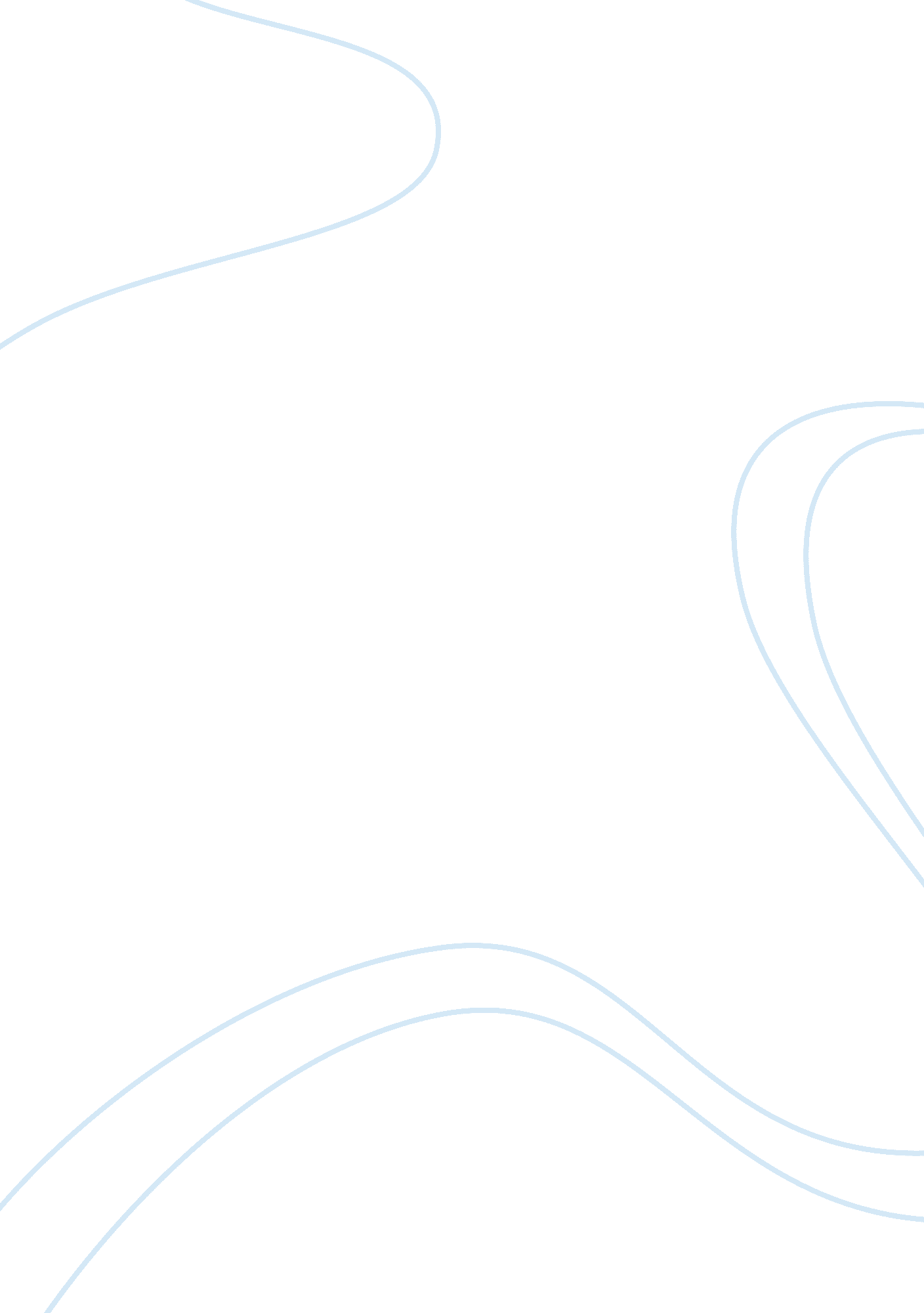 The dahomey lies coconut beach, and it’s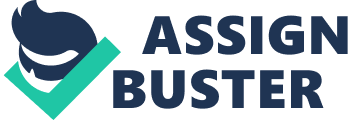 The most inhabited country in Africa, the African nation has become associate degree untapped traveler paradise with long stretches of exotic beaches, lush mountains, well-preserved tradition and culture and entrancing traveler attractions. From the nonsecular shines to the traditional cities of the north, from the watercourse deltas to the Yoruba kingdoms, the Ibo’s gorgeous environments and among several merely pure sceneries; the African nation leaves each visitant respiration arduous with suspense and excitementA happy destination for tourists stretched over 245km on a sandbank in Ibeno lies the Ibeno Beach, a bit haven for leisure seekers. The roaring waves, spots for sunbathing, pure foliage of the flowering tree forest, cool breeze from the water associate degreed a lush encompassing provide this destination an inconceivable attract for tourists. Above the ocean level on the Oshie Ridge of the illustrious Sankwala Mountains sits majestically the Obudu Mountain Resort. The temperate climate, exciting views, idyllic tranquility and exquisite scenery has created this resort one in every one of the illustrious tourists’ sites in the African nation. The distinctive forest kinfolk that’s found in Ngwo Pine may be a vast draw for guests, romantically set by Mother Nature with sharp twists for journey seekers, superbly set pine trees and gently flowing stream for lovers, and therefore the loud splashing of the waters within the dark cleft within a cave would detach one’s imagination. Awhum boasts of diverse immaculate lakes, a body of water and a religious residence. The body of water forms lovely scenery wherever water cascades over its high forming a stream, that has become a nonsecular traveler website. it’s near the Awhum religious residence.  Lagos: No place tells the story of touristry amalgamated with the history of Badagry. it’s exciting and exquisite ocean views, an ideal place for relaxation. twenty miles before you get to the Republic of Dahomey lies Coconut beach, and it’s enclosed by plenty of coconut trees. If you’re craving for a beach while not plants or perhaps coconut trees, Lagos Bar Beach ought to be your destination. settled near the middle of the glorious Victoria Island and it’s hospitable the general public. The cool breeze from the ocean and therefore the ocean aspect walk will be thrilling. Not forgetting the occasional parties and events that happen here. When you desire obtaining lost in music from the legendary Fela’s family, the New Afrika Shrine is wherever you must visit. this is often the replacement of the initial Shrine that was burnt down. a canopy charge of N500 is collected. it’s settled in Adeleye Street, Ikeja. AbujaThe Millennium Park is that the largest public park in the capital town of Nigerian capital. it’s located within the Maitama district. Her loftiness Queen Elizabeth II of the UK was the one United Nations agency inaugurated the park that has become kids’ paradise and a relaxation haven.  There square measure many artifacts and handicrafts here for guests to ascertain and even obtain. 